به نام ایزد  دانا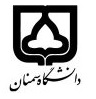 (کاربرگ طرح درس)                   تاریخ بهروز رسانی:               دانشکده     ............................                                               نیمسال اول/ سال تحصیلی1400 ......بودجهبندی درسمقطع: کارشناسی□*  کارشناسی ارشد□  دکتری□مقطع: کارشناسی□*  کارشناسی ارشد□  دکتری□مقطع: کارشناسی□*  کارشناسی ارشد□  دکتری□تعداد واحد: نظری2... عملی...تعداد واحد: نظری2... عملی...فارسی: ادبیات کودک و نوجوانفارسی: ادبیات کودک و نوجواننام درسپیشنیازها و همنیازها:پیشنیازها و همنیازها:پیشنیازها و همنیازها:پیشنیازها و همنیازها:پیشنیازها و همنیازها:لاتین:لاتین:نام درسشماره تلفن اتاق:شماره تلفن اتاق:شماره تلفن اتاق:شماره تلفن اتاق:مدرس/مدرسین: حمیدرضا حسن زاده توکلیمدرس/مدرسین: حمیدرضا حسن زاده توکلیمدرس/مدرسین: حمیدرضا حسن زاده توکلیمدرس/مدرسین: حمیدرضا حسن زاده توکلیمنزلگاه اینترنتی:منزلگاه اینترنتی:منزلگاه اینترنتی:منزلگاه اینترنتی:پست الکترونیکی: h.hasanzadeh@semnan.ac.irپست الکترونیکی: h.hasanzadeh@semnan.ac.irپست الکترونیکی: h.hasanzadeh@semnan.ac.irپست الکترونیکی: h.hasanzadeh@semnan.ac.irبرنامه تدریس در هفته و شماره کلاس:برنامه تدریس در هفته و شماره کلاس:برنامه تدریس در هفته و شماره کلاس:برنامه تدریس در هفته و شماره کلاس:برنامه تدریس در هفته و شماره کلاس:برنامه تدریس در هفته و شماره کلاس:برنامه تدریس در هفته و شماره کلاس:برنامه تدریس در هفته و شماره کلاس:اهداف درس: آشنایی با زمینه ها و تاریخچه و نمونه های ادبیات کودک و شیوه نقد و تحلیل آن اهداف درس: آشنایی با زمینه ها و تاریخچه و نمونه های ادبیات کودک و شیوه نقد و تحلیل آن اهداف درس: آشنایی با زمینه ها و تاریخچه و نمونه های ادبیات کودک و شیوه نقد و تحلیل آن اهداف درس: آشنایی با زمینه ها و تاریخچه و نمونه های ادبیات کودک و شیوه نقد و تحلیل آن اهداف درس: آشنایی با زمینه ها و تاریخچه و نمونه های ادبیات کودک و شیوه نقد و تحلیل آن اهداف درس: آشنایی با زمینه ها و تاریخچه و نمونه های ادبیات کودک و شیوه نقد و تحلیل آن اهداف درس: آشنایی با زمینه ها و تاریخچه و نمونه های ادبیات کودک و شیوه نقد و تحلیل آن اهداف درس: آشنایی با زمینه ها و تاریخچه و نمونه های ادبیات کودک و شیوه نقد و تحلیل آن امکانات آموزشی مورد نیاز:امکانات آموزشی مورد نیاز:امکانات آموزشی مورد نیاز:امکانات آموزشی مورد نیاز:امکانات آموزشی مورد نیاز:امکانات آموزشی مورد نیاز:امکانات آموزشی مورد نیاز:امکانات آموزشی مورد نیاز:امتحان پایانترمامتحان میانترمارزشیابی مستمر(کوئیز)ارزشیابی مستمر(کوئیز)فعالیتهای کلاسی و آموزشیفعالیتهای کلاسی و آموزشینحوه ارزشیابینحوه ارزشیابی252520203030درصد نمرهدرصد نمرهادبیات کودکان و ترویج خواندن (قزل ایاغ)/ ادبیات کودکان زمینه ها و روش ها (نورتون)/ تاریخ ادبیات کودکان در ایران (محمدی و قایینی) آثار برجسته کودک و نوجوان ایرانی و خارجیادبیات کودکان و ترویج خواندن (قزل ایاغ)/ ادبیات کودکان زمینه ها و روش ها (نورتون)/ تاریخ ادبیات کودکان در ایران (محمدی و قایینی) آثار برجسته کودک و نوجوان ایرانی و خارجیادبیات کودکان و ترویج خواندن (قزل ایاغ)/ ادبیات کودکان زمینه ها و روش ها (نورتون)/ تاریخ ادبیات کودکان در ایران (محمدی و قایینی) آثار برجسته کودک و نوجوان ایرانی و خارجیادبیات کودکان و ترویج خواندن (قزل ایاغ)/ ادبیات کودکان زمینه ها و روش ها (نورتون)/ تاریخ ادبیات کودکان در ایران (محمدی و قایینی) آثار برجسته کودک و نوجوان ایرانی و خارجیادبیات کودکان و ترویج خواندن (قزل ایاغ)/ ادبیات کودکان زمینه ها و روش ها (نورتون)/ تاریخ ادبیات کودکان در ایران (محمدی و قایینی) آثار برجسته کودک و نوجوان ایرانی و خارجیادبیات کودکان و ترویج خواندن (قزل ایاغ)/ ادبیات کودکان زمینه ها و روش ها (نورتون)/ تاریخ ادبیات کودکان در ایران (محمدی و قایینی) آثار برجسته کودک و نوجوان ایرانی و خارجیمنابع و مآخذ درسمنابع و مآخذ درستوضیحاتمبحثشماره هفته آموزشیچیستی و اهمیت ادبیات کودک1تاریخچه ادبیات کودک در مغرب زمین و زمینه های شکل گیری آن12تاریخچه در غرب23تاریخچه ادبیات کودک در ایران و زمینه ها14تاریخچه در ایران25معرفی نظریه های رشد شناختی کودک 16معرفی نظریه های رشد شناختی کودک27اهمیت میراث ادب عامه و ادب سنتی در پروردن ادب کودک8جایگاه تخیل و ادبیات تخیلی در ادب کودک9معرفی جریان فلسفه برای کودکان10تحلیل کودک سرباز دریا و اشاره به ادبیات جنگ11تحلیل شازده کوچولو12تحلیل مشت بر پوست13معرفی چهره های شاخص شعر کودک و نوجوان ایران141516